Спортивное соревнование «Веселые старты»   06 декабря 2018 года в  подготовительной к школе группе структурного подразделения «Детский сад с. Манчаж» состоялся спортивный праздник «Весёлые старты».     Целью этого мероприятия была пропаганда здорового образа жизни и привлечение родителей к совместным с детьми мероприятиям.В самом начале мероприятия инструктор по физической культуре Михрякова Т.В. отметила, что такие соревнования полезны не только детям, но и родителям. Родители дали напутственное слово детям: Физкультура всем нужна.
Для начала по порядку -
Утром делайте зарядку!И без всякого сомненья
Есть хорошее решенье -
Бег полезен и игра,
Занимайся детвора!Чтоб успешно развиваться,
Нужно спортом заниматься.
От занятий физкультурой
Будет стройная фигура.Вам полезно без сомненья
Все, что связано с движеньем.
Вот, поэтому, ребятки,
Будем делать все зарядку.Будем вместе мы играть,
Бегать, прыгать и скакать.
Перед соревнованием необходимо сделать разминку. Наша разминка была под весёлую и энергичную песню «Делайте зарядку»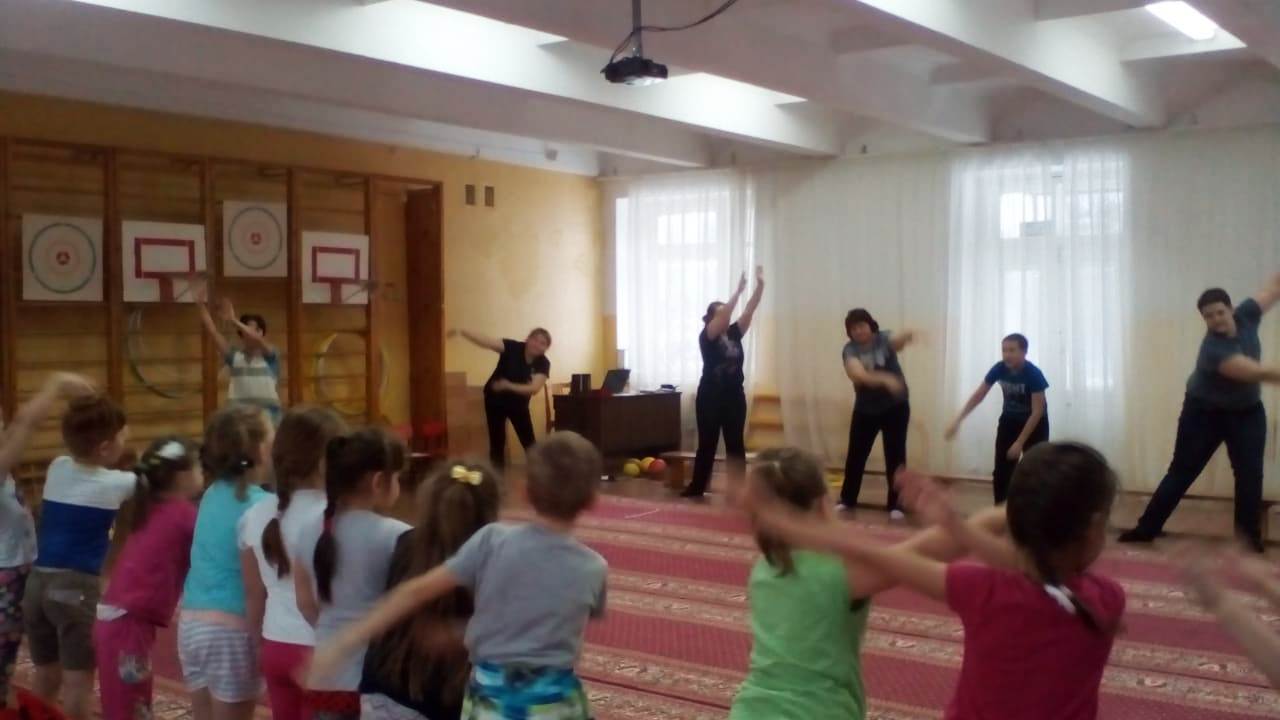 После разминки дети и взрослые были поделены на команды. И соревнования начались!Эстафета «Переправа на плотах» Участники по сигналу кладут один обруч перед собой на пол и встают в него, затем кладут другой обруч и перепрыгивают в него, и так поочередно, перескакивая из обруча в обруч, переправляются до стойки. Обратно возвращаются простым бегом.Итог жюри.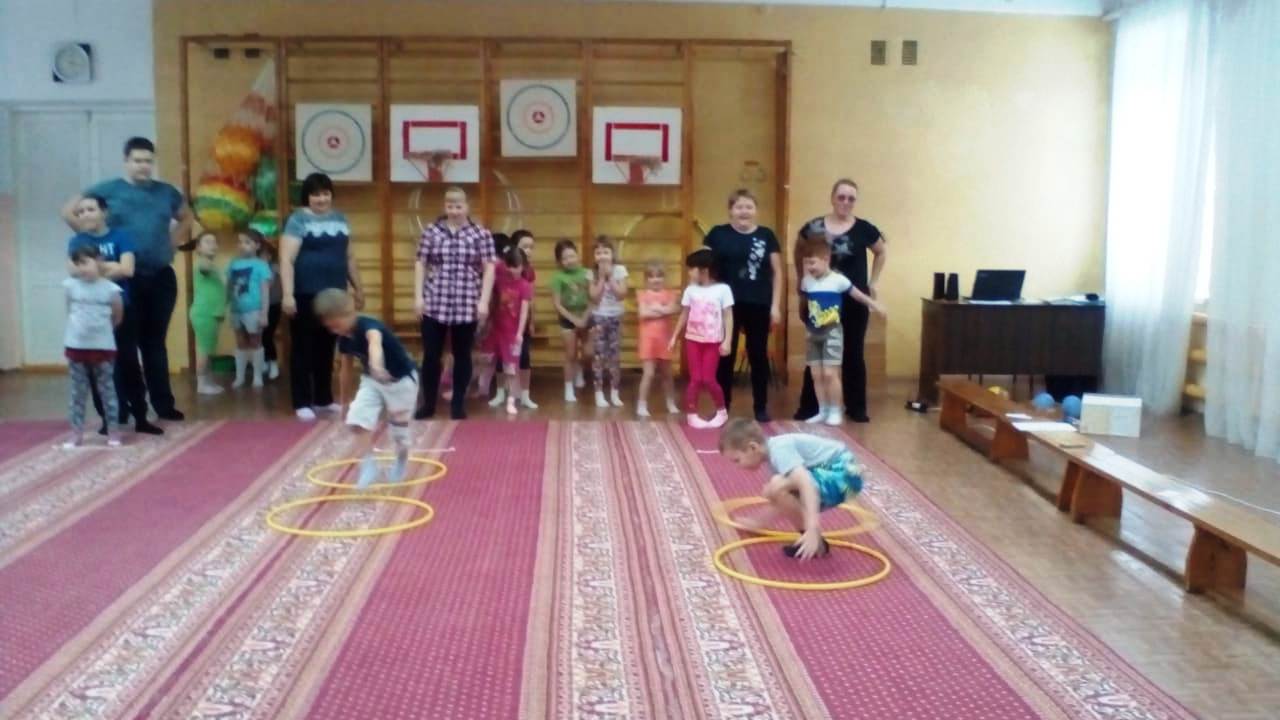 Эстафета «Доберись до мяча» Ребенок прыгает с мячом, зажатым между ног, до ориентира и бежит обратно. Родитель бежит до ориентира, держа мяч двумя палочками. 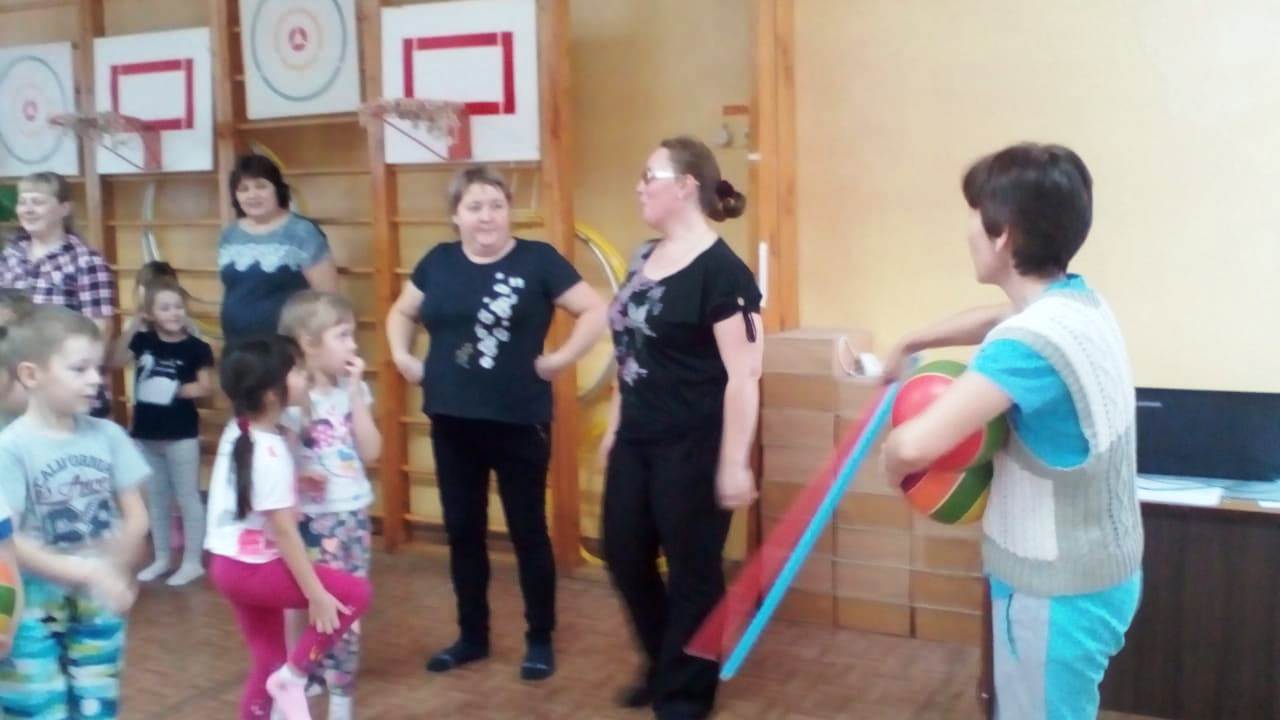 После активного бега необходима передышка. Команды отгадывали загадки. Каждый правильный ответ так же оценивался жюри. Загадаю я загадки – 
Отгадайте их, ребятки. 
Он лежать совсем не хочет,
Если бросишь, он подскочит.
Бросишь снова, мчится вскачь.
Отгадай, что это?.. (Мяч)

Две новые кленовые
Подошвы двухметровые:
На них поставил две ноги
И по большим снегам беги. (Лыжи)

Все лето стояли,
Зимы ожидали.
Дождались поры – 
Помчались с горы. (Санки).

Когда апрель берет свое
И ручейки бегут звеня, 
Я прыгаю через нее,
А она через меня. (Скакалка)Конкурс «Шарик на ракетке». Дети и родители обегают стойки, удерживая воздушный шарик ракеткой.Очень сложно удержать воздушный шарик, он так и норовил улететь куда-нибудь, но дети и взрослые очень старались выполнить задание.4. Конкурс «Толкни мяч».В этом конкурсе нужно было бросить мешочек с песком в лежащий на полу мяч так, чтобы он прокатился как можно дальше.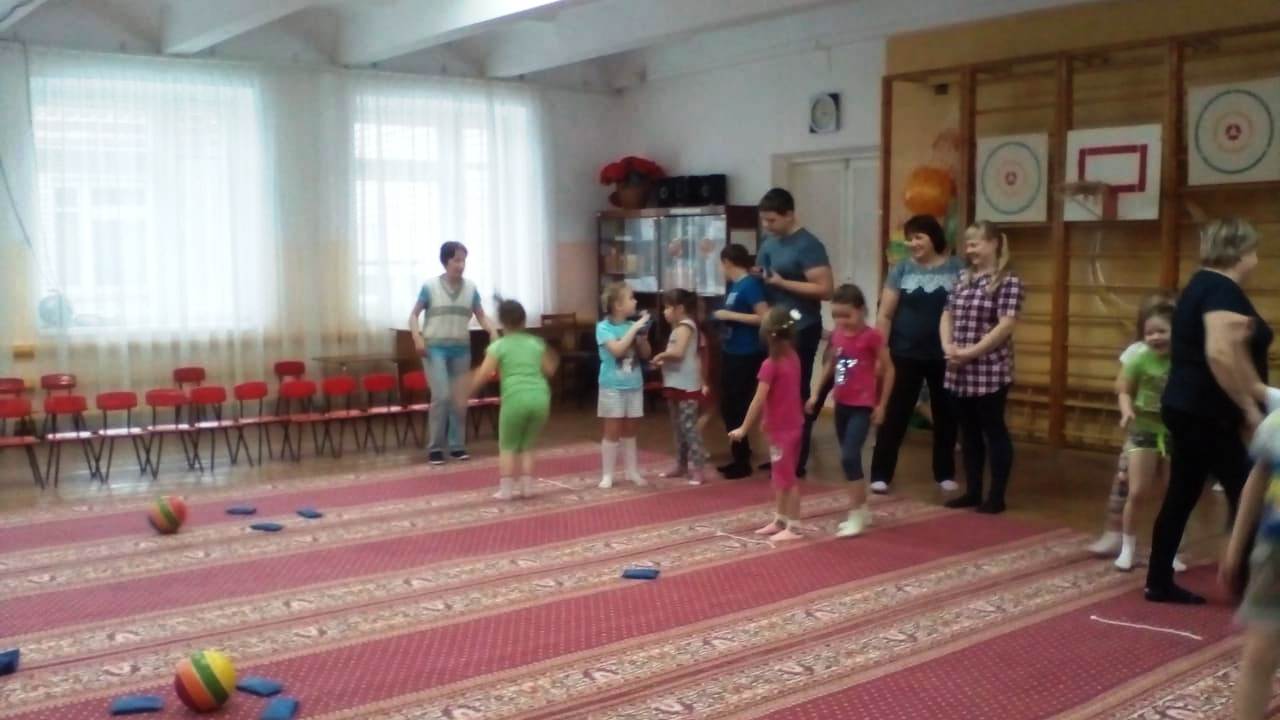 Заключительным заданием было для родителей собрать слово из букв. Получилось слово дружба, а дети в это время собирали картинку из частей.Праздник получился весёлым, задорным. 